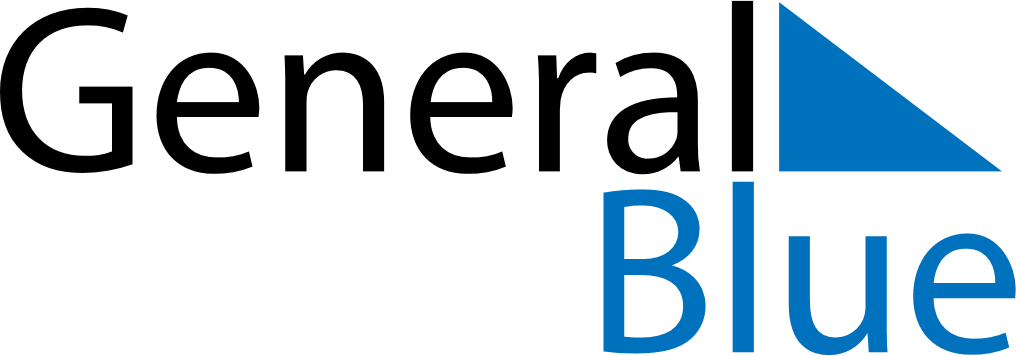 June 2021June 2021June 2021United StatesUnited StatesSUNMONTUEWEDTHUFRISAT12345678910111213141516171819Juneteenth (substitute day)Juneteenth20212223242526Father’s Day27282930